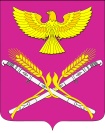 АДМИНИСТРАЦИЯ НОВОПЕТРОВСКОГО СЕЛЬСКОГО ПОСЕЛЕНИЯ ПАВЛОВСКОГО РАЙОНАПОСТАНОВЛЕНИЕ от 22.12.2020г.                                                                                          №  142станица НовопетровскаяОб утверждении лимитов потребления природного газа в администрации Новопетровского сельского поселения и МБУ «Дом культуры муниципального образования Новопетровское сельское поселение» на 2021 год             В целях организации бесперебойного снабжения энергоносителями, нормализации расчетов за них, упорядочения и минимизации расходов местного бюджета, в соответствии с постановлением главы администрации Краснодарского края от 29 июня 2004 года № 633 «О снабжении электроэнергией и природным газом организаций, финансируемых за счет средств краевого и местного бюджетов» и Уставом Новопетровского сельского поселения постановляю:          1.Утвердить лимиты потребления природного газа на 2020 финансовый год (приложение).          2. Ведущему специалисту (финансисту) предусмотреть в бюджете поселения средства на утвержденные лимиты и в дальнейшем учитывать все последующие изменения и дополнения.         3. Ведущему специалисту  (бухгалтеру) Новопетровского сельского поселение строго соблюдать утвержденные лимиты.          4. Контроль за выполнением настоящего постановления оставляю за собой.         5.Постановление вступает в силу со дня его подписания и распространяется на правоотношения, наступившие с 1 января 2021 года.Глава Новопетровского сельского поселения Павловского района	                                              Е.А. Бессонов